SGA General Assembly Meeting 		Agenda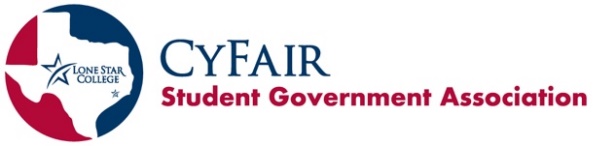 April 18, 2024Call to Order3:30 pmOpening Roll CallEnvironmental & Sustainability Club, LGBTQ+, SAB, PTK, FASLI, Tabletop, LASO, BSU, ASME, Women’s Volleyball, CRU, Computer Science. At Large: IIIIII.	Approval of Last Meeting MinutesCopies available when entering today’s meetingLink to last meeting’s minutes: https://www.lonestar.edu/student-government.htm LGBTQ+ moved to approve, seconded by ASME. No discussion. Motion passed unanimously.IV.         Special GuestsDr. Wendy Wilson, Vice President of Student SuccessV.	Officer ReportsPresident – Yaray Fernandez Borroto - yarafernandez@my.lonestar.edu• 	Introduce new officersPresident – Marco Jimenez - mjimenezhernandez@my.lonestar.eduExecutive Vice President – Emmanuel Onotota - Eonotota@my.lonestar.eduVice President of Records & Finances – Simran Oad - simoad@my.lonestar.eduVice President of Outreach & Centers – Ahsen Ishtiaq - ahsishtiaq@my.lonestar.edu• 	Shadowing – The outgoing officers encourage the newly elected officers to meet with them to help with the transition from this year’s officer team to next. • 	President’s Cabinet – The SGA officers are meeting with the President’s Cabinet on Tuesday, April 23. Executive Vice President -  Cici Silva - cecilsilva@my.lonestar.edu• Robert’s Rules of Order is used at SGA Meetings. Tips:Before speaking, wait to be recognized by the Chair (President)To be recognized, raise your hand and wait to be called on by the PresidentWhen making a motion, say, “I move to/that…”  Never say, “I motion…”• LSC Board Meeting Information: https://www.lonestar.edu/trustees.htmVice President of Records & Finances – Hope Monaghan – hmonaghan@my.lonestar.edu• Budget Report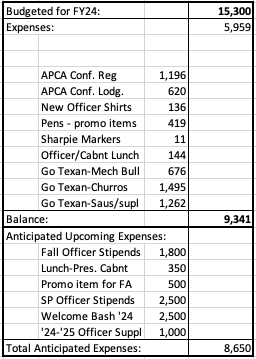 Vice President of Student Life – Carolina De La Cruz – carodelacruz@lonestar.edu Tuesday, April 23 - Ping Pong Tournament 3:00pm The NestTuesday, April 23 - Let's Relax Meeting 3:00-5:00pm Falcon Room (CASE 200A)Monday, April 29 - Thursday, May 2	Finals Snack Bags All Day Cypress Center & Westway Park Technology CenterMonday, April 29 - Funday Monday: Popcorn Blast 5:30-6:30pm HSC 1Tuesday, April 30 - Let's Relax Meeting 3:00-5:00pm Falcon Room (CASE 200A)Tuesday, April 30 - Student Excellence Awards 6:00pm ARTS - Main Stage TheaterWednesday, May 1	Spring Fling - 1:00-3:00pm The Quad & CASE AmphitheaterThursday, May 2 - AAPI Month Event:  Lucky Bamboo Station 11:30am-1:00pm The NestThursday, May 2 - Psychology Club Meeting	12:00-1:00pm TECH 102	Monday, May 6 - Finals Smoothie Bar 9:30-11:30am	- The NestVice President of Outreach & Centers – Jason Molina – jasomolina@my.lonestar.eduMonday, April 29 - Thursday, May 2	Finals Snack Bags All Day Cypress Center & Westway Park Technology CenterHistorian – Hawau Quadri - hquadri@my.lonestar.edu• Shoutout SocialsFollow us on Instagram at @lsccyfair_sgaFacebook @LSCCyfairSGAIf any RSO has posts that would want SGA to share on our social media please send it to Lsccyfair.student.government@gmail.com. Please have the caption ready too!Permanent Advisor - Dan Mitsven• SFAC meeting – The meeting for 2024-2025 allocations is being scheduled and will be posted. • End of year spending – deadline May 15th.There is a process for purchases which cannot be completed by the May 15 deadline. Requests to extend spending past the deadline are due by May 15. The form can be found at https://lonestarcollege-cfsl.formstack.com/forms/surplus_funds_request • Student Excellence Awards – April 30th, at 6:00 pm Main Stage Theatre.• RSVP for Red Carpet Gala extended, posters have QR code. Advisor – Dallas Brown – dallas.brown@lonestar.eduUpcoming Nest Closures Nest will discontinue checking out games starting May 6 for Finals WeekNest will fully close for May Minimester starting May 13Nest will reopen June 3, with the summer schedule of M-Th 8:30am-4:30pmVI.	Unfinished Business	• No unfinished businessVII.	New Business• No new businessVIII. 	Club Announcements• 	In the interest of time, please only announce special events or initiatives that would need to be known by the full group. Announcements must be concise, and you should think about the details you want to share before we get to that point in the meeting. After making your announcement, bring your sheet to the front table.• LGBTQ+ clothing swap & donation event, Thursday, May 2 from 4-5 pm in the CASE Falcon Room. No swimwear, lingerie, or baby clothes. All donations must be in wearable condition. • SAB Spring Fling, May 1, 1-3 pm – CASE Amphitheater• PTK Leadership Module, looking to include faculty and students in D2L module, nominations are open. Contact via naquintanilla@my.lonestar.edu• Environmental Club, booth for Earth Day. April 23 8:30am–3:00pm• LASO, Speaker April 22 2–3pm in the Conference Center.• BSU, Cultural Day April 24 from 2–4 pm. Food & fashion show – The Nest• Women’s Volleyball, celebrated a great season undefeated, winning the conference title for the third consecutive season.IX.	Campus Issues & Shout-OutsAt all General Assembly meetings, you will have an opportunity to share pervasive issues and shout-outs. Remember when sharing campus issues that SGA is not the “complaint department.” If you have a singular issue, you must work through appropriate channels to work through it. SGA can try to facilitate communication when there are pervasive student issues and concerns on campus or if there are unmet needs. Members are also encouraged to share shout-outs to individuals, clubs, or departments!• Yaray shouts out everyone at assembly for doing a great job. ASME’s event for henna. • LASO great event for Salsa Party. College Relations for the sandwiches. Sport Club teams did amazing, made it to the playoffs. Men’s Soccer team got 2nd place. X.	Closing Roll Call	Tabletop moved to adjourn. BSU seconded. Motion passed unanimously.XI. 	Adjournment3:58 pm